GUÍA FORMATIVA Nº 9 DE EDUCACIÓN CIUDADANAINSTRUCCIONES GENERALES:Desarrolle la guía de manera individual.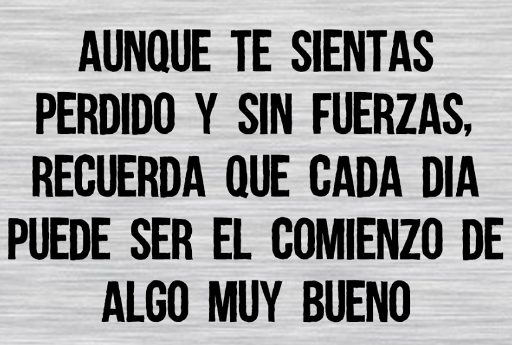 Escriba con letra clara y legible, cuidando los aspectos gramaticales (ortografía y redacción).Está permitido el uso de material de apoyo (libros, cuadernos, otros), dispositivos móviles y/o tecnológicos, para facilitar tu proceso de enseñanza-aprendizaje. La guía puede ser resuelta a través de las siguientes opciones:Confeccionar un documento Word con tu Nombre, Curso, Fecha, Nº de la Guía y las respectivas preguntas con sus repuestas. Dicho archivo debe ser enviado al correo electrónico del docenteDesarrollar en su cuaderno, sacar fotos de sus respuestas y enviarlas al correo electrónico del docente.Si no posee internet, desarrolle la guía en su cuaderno y cuando volvamos a clases presenciales, serán revisadas. Ante cualquier consulta sobre las guías, contactar de Lunes a Viernes al profesor vía correo electrónico (mparraguez@sanfernandocollege.cl) en los siguientes horarios: Jornada de Mañana: desde las 09:00 a 13:00 horas Jornada de Tarde: desde las 15:00 a 18:00 horasFUENTE Nº1: EL PODER EJECUTIVOLa función ejecutiva: Consiste en la toma de decisiones de la dirección del Estado, administrarlo y dar ejecución o cumplimiento de las leyes. De esta definición, se desprenden dos subfunciones, que forman parte de la función ejecutiva: la función política y la función administrativa.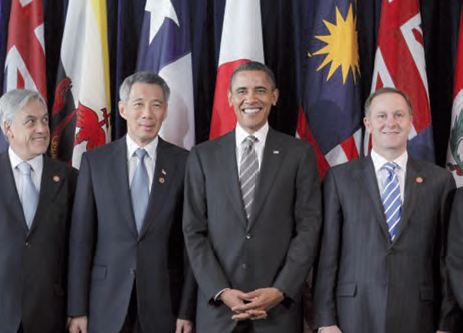 La función política: Es aquella que consiste en la dirección superior del Estado con arreglo a sus fines estatales. El titular de esta función, en Chile, es el o la presidente de la República. A él o ella le corresponde planificar y coordinar todas las políticas superiores del Estado, considerando criterios de eficiencia y equidad, y los principios de la democracia chilena. Al coordinar estas distintas políticas, el presidente debe lograr integrar las distintas decisiones y acciones de gobierno dentro de una visión de conjunto y con una perspectiva de largo plazo. Al ejercer esta función, el o la presidente promueve determinados resultados de la acción pública en su conjunto, haciendo avanzar al Estado en una dirección determinada, estableciendo responsables y asignando prioridades, las que dan sentido y orden al conjunto de políticas desarrolladas por el gobierno. Ejemplos de esta función son la declaración de los estados de excepción; el ejercicio del derecho de veto; el manejo de las relaciones internacionales; el otorgamiento de indultos particulares; entre otros.Atribución legislativa: Concurrir a la formación de leyes (carácter de colegislador). En esta calidad, el presidente presenta los proyectos de ley al Congreso Nacional, y luego que éstos sean discutidos por esta instancia, si son aprobados, al presidente le cabe la facultad de sancionarlos, promulgarlos y publicarlos en el Diario Oficial. La Constitución establece que en ciertos casos el Presidente tiene iniciativa legal exclusiva (artículo 65, incisos 3.º y 4.º). Esto quiere decir que en ciertas materias, si no existe un proyecto que surja del Ejecutivo, el Congreso no puede discutir ni menos aprobar leyes. Esta exclusividad se presenta en materias vinculadas a la división política o administrativa del país, la administración financiera o presupuestaria del Estado.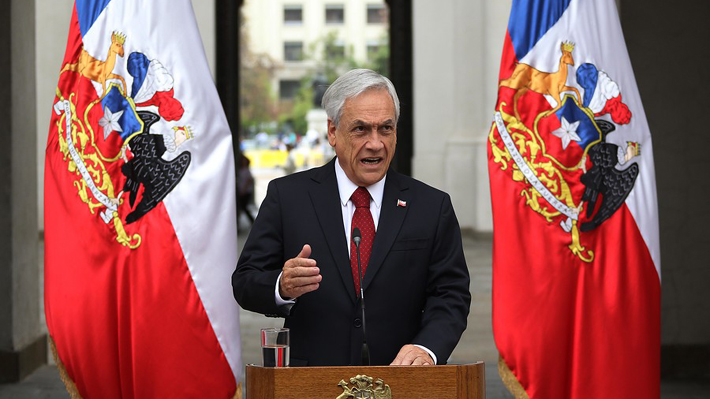 FUENTE Nº2: EL PODER LEGISLATIVOSe asocia con la producción de normas generales y obligatorias, tendientes a regular la conducta de las personas, sean gobernantes o no, y con respecto a todo tipo de relaciones que se establezcan entre ellos. Como además en nuestro orden constitucional se aplica la fórmula de que “mediante la ley se crea derecho” (que quiere decir que la ley es la principal fuente del derecho en Chile), se le atribuye a la función legislativa el carácter de producción o establecimiento del derecho. Si bien se habla de producción de normas, y ello indica la creación de un derecho nuevo, no preexistente a la producción, la función legislativa no solo está orientada a crear normas nuevas, sino también a modificar, a establecer leyes interpretativas, o a derogar (anular) normas anteriores.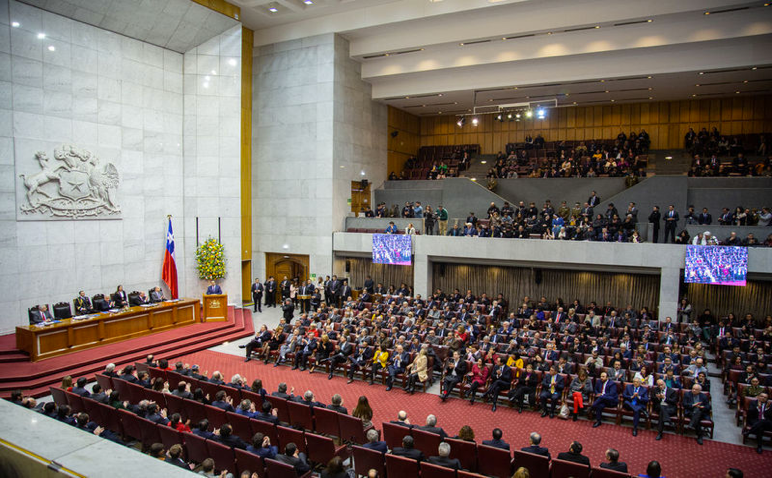 El Congreso Nacional: En la mayoría de las constituciones occidentales, desde la Revolución Francesa en adelante, se ha radicado la función legislativa en un órgano colegiado que se estima representativo de la voluntad nacional, por cuanto sus miembros son electos por la voluntad popular. Chile no es la excepción, pero la función legislativa se encuentra repartida en dos órganos del Estado: el órgano ejecutivo en su calidad de colegislador y el Congreso Nacional, que cumple tanto funciones legislativas como políticas. El Congreso Nacional es un órgano bicameral: existen dos Cámaras, una de ellas conocida como Cámara Baja o de Diputados, y la otra conocida como Cámara Alta o Senado.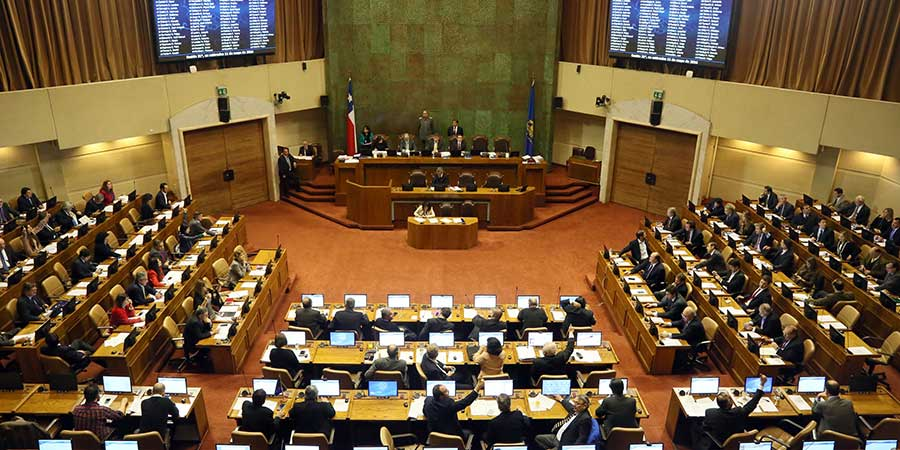 Debido a que existen dos órganos que cumplen funciones legislativas, la Constitución no establece que la legislación sea una atribución exclusiva del Congreso. Así, el artículo 46 señala que el Congreso se compone de dos ramas y que “ambas concurren a la formación de las leyes”, es decir, al concurrir, lo hacen junto con otro órgano del Estado. Además, en el artículo 54 de la Constitución, que se refiere a las atribuciones exclusivas del Congreso, se señalan dos atribuciones: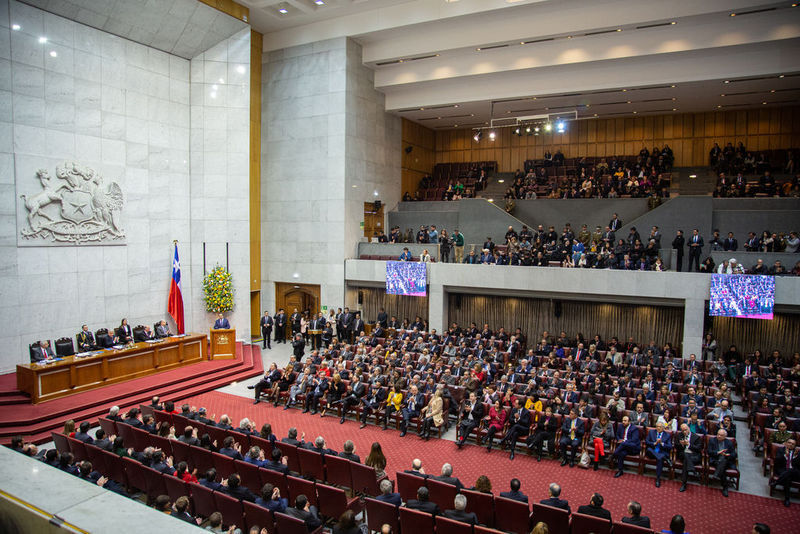 Aprobar o desechar los tratados internacionales que le presente el presidente de la República antes de su ratificación.Pronunciarse, cuando corresponda, respecto de los estados de excepción constitucional, en la forma y en los plazos que la Constitución establece.En ambos casos, se trata de actividades que corresponden a funciones políticas, no legislativas, aun cuando la forma de proceder en la primera atribución es similar a los trámites de una ley.RESPONDE LAS SIGUIENTES INTERROGANTESPara desarrollar estas actividades puedes buscar en los siguientes información relacionada con:Poder Ejecutivo (Gobierno de Chile): https://www.gob.cl/Poder Legislativo (Congreso Nacional)Senadores: https://www.senado.cl/Diputados: https://www.camara.cl/index.aspxSegún la Fuente Nº1, explica 4 características del poder ejecutivo. Argumenta tu respuesta (4 pts.)Según la Fuente Nº2, explica 4 características del poder legislativo. Argumenta tu respuesta (4 pts.)Crea un cuadro comparativo, explicando los requisitos para ser Presidente, Senador y Diputado, con 4 características para c/u. (12 pts.)Crea un cuadro comparativo, explicando las atribuciones del Presidente, Senador y Diputado, con 6 características para c/u. (18 pts.)Nombre y ApellidoNombre y ApellidoNombre y ApellidoNº de ListaCalificaciónCursoFechaPuntaje TotalPuntaje Obtenido3º Medio D-E-F38 puntosObjetivo de AprendizajeObjetivo de AprendizajeHabilidadesHabilidadesOA1: Identificar los fundamentos, atributos y dimensiones de la democracia y ciudadanía, considerando las libertades fundamentales de las personas como un principio de estas y reconociendo sus implicancias en los deberes del Estado y en los derechos y responsabilidades ciudadanas. OA1: Identificar los fundamentos, atributos y dimensiones de la democracia y ciudadanía, considerando las libertades fundamentales de las personas como un principio de estas y reconociendo sus implicancias en los deberes del Estado y en los derechos y responsabilidades ciudadanas. Conocer, Aplicar, Analizar, Fundamentar y EvaluarConocer, Aplicar, Analizar, Fundamentar y EvaluarContenidosContenidosCorreo Electrónico DocenteCorreo Electrónico DocenteHorario de Atención La función ejecutiva y legislativa en Chile. La función ejecutiva y legislativa en Chile. mparraguez@sanfernandocollege.cl mparraguez@sanfernandocollege.cl Mañana: 09:00-13:00 Tarde: 15:00-18:00